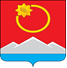 АДМИНИСТРАЦИЯ ТЕНЬКИНСКОГО ГОРОДСКОГО ОКРУГАМАГАДАНСКОЙ ОБЛАСТИП О С Т А Н О В Л Е Н И Е      04.02.2022 № 24-па                 п. Усть-ОмчугОб утверждении Программы профилактики рисков причинения вреда (ущерба) охраняемым законом ценностям в сфере муниципального контроля за исполнением единой теплоснабжающей организацией обязательств по строительству, реконструкции и (или) модернизации объектов теплоснабжения на территории Тенькинского городского округа Магаданской области на 2022 годВо исполнение статьи 44 Федерального закона от 31 июля 2020 г. № 248-ФЗ «О государственном контроле (надзоре) и муниципальном контроле в Российской Федерации», в соответствии с Правилами разработки и утверждения контрольными (надзорными) органами программы профилактики рисков причинения вреда (ущерба) охраняемым законом ценностям, утвержденным постановлением Правительства Российской Федерации от 25 июня 2021 г. № 990, администрация Тенькинского городского округа Магаданской области п о с т а н о в л я е т:1. Утвердить прилагаемую Программу профилактики рисков причинения вреда (ущерба) охраняемым законом ценностям в сфере муниципального контроля за исполнением единой теплоснабжающей организацией обязательств по строительству, реконструкции и (или) модернизации объектов теплоснабжения на территории Тенькинского городского округа Магаданской области на 2022 год, согласно приложению к настоящему постановлению.2. Контроль за исполнением настоящего постановления возложить на заместителя главы администрации Тенькинского городского округа Магаданской области.	3. Настоящее постановление подлежит официальному опубликованию (обнародованию).Глава Тенькинского городского округа                                       Д. А. РевутскийПрограммапрофилактики рисков причинения вреда (ущерба) охраняемым законом ценностям в сфере муниципального контроля за исполнением единой теплоснабжающей организацией обязательств по строительству, реконструкции и (или) модернизации объектов теплоснабжения на территории Тенькинского городского округа Магаданской области                            на 2022 годРаздел I. Анализ текущего состояния осуществления вида контроля, описание текущего развития профилактической деятельности контрольного (надзорного) органа, характеристика проблем, на решение которых направлена Программа профилактики1. Настоящая Программа профилактики рисков причинения вреда (ущерба) охраняемым законом ценностям в сфере муниципального контроля за исполнением единой теплоснабжающей организацией обязательств по строительству, реконструкции и (или) модернизации объектов теплоснабжения на территории Тенькинского городского округа Магаданской области на 2022 год  (далее – Программа) разработана в соответствии с требованиями Федерального закона от 31 июля 2020 г. № 248-ФЗ «О государственном контроле (надзоре) и муниципальном контроле в Российской Федерации» (далее – закон № 248-ФЗ) и на основании Правил разработки и утверждения контрольными (надзорными) органами программы профилактики рисков причинения вреда (ущерба) охраняемым законам ценностям, утвержденной постановлением Правительства Российской Федерации от 25 июня 2021 г. № 990, решением Собрания представителей Тенькинского городского округа от 07 декабря 2021 года № 43 «Об утверждении Положения о муниципальном контроле за исполнением единой теплоснабжающей организацией обязательств по строительству, реконструкции и (или) модернизации объектов теплоснабжения на территории Тенькинского городского округа Магаданской области» и устанавливает порядок проведения профилактических мероприятий, направленных на предупреждение нарушений обязательных требований и (или) причинения вреда (ущерба) охраняемым законом ценностям, соблюдение которых оценивается при осуществлении муниципального контроля за исполнением единой теплоснабжающей организацией обязательств по строительству, реконструкции и (или) модернизации объектов теплоснабжения (далее – муниципальный контроль).2. Предметом муниципального контроля является соблюдение единой теплоснабжающей организацией в процессе реализации мероприятий                              по строительству, реконструкции и (или) модернизации объектов теплоснабжения, необходимых для развития, обеспечения надежности                        и энергетической эффективности системы теплоснабжения и определенных              для нее в схеме теплоснабжения, требований Федерального закона                         № 190-ФЗ от 27.07.2010 «О теплоснабжении» и принятых в соответствии                 с ним иных нормативных правовых актов, в том числе соответствие таких реализуемых мероприятий схеме теплоснабжения.3. Муниципальный контроль осуществляется посредством:а) организации и проведения внеплановых проверок выполнения юридическими лицами, индивидуальными предпринимателями и гражданами обязательных требований в сфере теплоснабжения;б) принятия, предусмотренных законодательством Российской Федерации мер по пресечению и (или) устранению выявленных нарушений, а также систематического наблюдения за исполнением обязательных требований в сфере теплоснабжения;в) организации и проведения мероприятий по профилактике рисков причинения вреда (ущерба) охраняемым законом ценностям в сфере теплоснабжения.Объектами муниципального контроля являются: а) деятельность, действия (бездействие) единой теплоснабжающей организации по исполнению обязательств, в рамках которых должны соблюдаться обязательные требования, указанные в части 3 статьи 23.7 Федерального закона от 27.07.2010 № 190-ФЗ «О теплоснабжении», согласно которой единая теплоснабжающая организация обязана реализовывать мероприятия по строительству, реконструкции и (или) модернизации объектов теплоснабжения, необходимых для развития, повышения надежности и энергетической эффективности системы теплоснабжения, определенные для нее в схеме теплоснабжения в соответствии с перечнем и сроками, указанными в схеме теплоснабжения;б) результаты деятельности единой теплоснабжающей организации, в том числе продукция (товары), работы и услуги, к которым предъявляются обязательные требования, указанные в части 3 статьи 23.7 Федерального закона от 27.07.2010 № 190-ФЗ «О теплоснабжении»;в) здания, помещения, сооружения, линейные объекты, территории, включая водные, земельные и лесные участки, оборудование, устройства, предметы, материалы, транспортные средства, компоненты природной среды, природные и природно-антропогенные объекты, другие объекты, которыми единая теплоснабжающая организация владеет и (или) пользуется, компоненты природной среды, природные и природно-антропогенные объекты, не находящиеся во владении и (или) пользовании единой теплоснабжающей организации (далее – производственные объекты), к которым предъявляются обязательные требования, указанные в части 3 статьи 23.7 Федерального закона от 27.07.2010 № 190-ФЗ «О теплоснабжении».4. Анализ текущего состояния осуществления муниципального контроля за исполнением единой теплоснабжающей организацией обязательств по строительству, реконструкции и (или) модернизации объектов теплоснабжения и описание текущего развития профилактической деятельности на данный момент не представляется возможным, в связи с осуществление данного вида муниципального контроля с 01.01.2022 года.Муниципальный контроль осуществляет отдел муниципального контроля администрации Тенькинского городского округа Магаданской области в лице начальника отдела муниципального контроля и главного специалиста-муниципального инспектора отдела муниципального контроля.5. Основными проблемами, на решение которых направлена Программа, являются: недостаточная информированность контролируемого лица об обязательных требованиях и способах их исполнения, а также низкая мотивация добросовестного соблюдения обязательных требований данным лицом.2. Цели и задачи реализации Программы профилактики6. Основными целями Программы являются:а) стимулирование добросовестного соблюдения обязательных требований всеми контролируемыми лицами в сфере теплоснабжения;б) устранение условий, причин и факторов, способных привести к нарушениям обязательных требований и (или) причинению вреда (ущерба) охраняемым законом ценностям;в) создание условий для доведения обязательных требований до контролируемых лиц, повышение информированности о способах их соблюдения.7. Задачами реализации программы являются:а) выявление причин, факторов и условий, способствующих нарушению обязательных требований, разработка мероприятий, направленных на устранение нарушений обязательных требований в отношении единой теплоснабжающей организацией;б) установление зависимости видов, форм и интенсивности профилактических мероприятий от особенностей конкретных подконтрольных субъектов, и проведение профилактических мероприятий с учетом данных факторов;в) формирование единого понимания обязательных требований законодательства у всех участников контрольной деятельности;         г) повышение прозрачности осуществляемой контрольной деятельности в сфере теплоснабжения;д) повышение уровня правовой грамотности подконтрольных субъектов, в том числе путем обеспечения доступности информации об обязательных требованиях законодательства и необходимых мерах по их исполнению.3. Перечень профилактических мероприятий,сроки (периодичность) их проведения 4. Показатели результативности и эффективностипрограммы профилактики______________________УТВЕРЖДЕНАпостановлением администрацииТенькинского городского округаМагаданской областиот 04.02.2022 № 24-па№ п/пНаименование мероприятияСрок реализации мероприятияОтветственное должностное лицо1. Информирование1. Информирование1. Информирование1. Информирование1.1.Информирование осуществляется по вопросам соблюдения обязательных требований посредством размещения соответствующих сведений на официальном сайте администрации и в печатном издании   муниципального образованияПостоянноОтдел муниципального контроля администрации Тенькинского городского округа Магаданской области2. Обобщение правоприменительной практики2. Обобщение правоприменительной практики2. Обобщение правоприменительной практики2. Обобщение правоприменительной практики2.1.2.2.Обобщение правоприменительной практики осуществляется посредством сбора и анализа данных о проведенных контрольных мероприятиях и их результатах.По итогам, формирование доклада, содержащего результаты обобщения правоприменительной практики по осуществлению муниципального контроля в сфере теплоснабжения, который утверждается главой Тенькинского городского округа и размещается на официальном сайте администрацииежегодноне позднее 15 марта года, следующего за годом обобщения правоприменительной практики.Отдел муниципального контроля администрации Тенькинского городского округа Магаданской области3. Объявление предостережение3. Объявление предостережение3. Объявление предостережение3. Объявление предостережение3.1.Предостережение о недопустимости нарушения обязательных требований объявляется в случае наличия сведений о готовящихся нарушениях обязательных требований и (или) в случае отсутствия подтверждения данных о том, что нарушение обязательных требований причинило вред (ущерб) охраняемым законом ценностям, либо создало угрозу причинения вреда (ущерба) охраняемым законом ценностямПо мере появления оснований, предусмотренных законодательствомОтдел муниципального контроля администрации Тенькинского городского округа Магаданской области4. Консультирование4. Консультирование4. Консультирование4. Консультирование4.1.Консультирование осуществляется в устной или письменной форме по телефону, посредством видео-конференц-связи, на личном приеме, в ходе проведения профилактического мероприятия, контрольного (надзорного) мероприятия по следующим вопросам:1) организация и осуществление муниципального контроля;2) порядок осуществления контрольных мероприятий;3) порядок обжалования действий (бездействия) должностных лиц, уполномоченных осуществлять муниципальный контроль;4) получение информации о нормативных правовых актах (их отдельных положениях), содержащих обязательные требования, оценка соблюдения которых осуществляется в рамках контрольных мероприятий в сфере теплоснабжения.По обращениям контролируемых лиц и их представителейОтдел муниципального контроля администрации Тенькинского городского округа Магаданской области5. Профилактический визит5. Профилактический визит5. Профилактический визит5. Профилактический визит5.1.Профилактический визит проводится в целях информирования об обязательных требованиях, предъявляемых к деятельности контролируемого лица либо к принадлежащим ему объектам контроля.Второй кварталОтдел муниципального контроля администрации Тенькинского городского округа Магаданской области№п/пНаименование показателяЗначение11.Полнота информации, размещенной на официальном сайте контрольного органа в сети «Интернет» в соответствии с частью 3 статьи 46 Федерального закона от 31 июля 2021 г. № 248-ФЗ «О государственном контроле (надзоре) и муниципальном контроле в Российской Федерации»100%22.Утверждение   доклада, содержащего результаты обобщения правоприменительной практики по осуществлению муниципального контроля, его опубликованиеИсполнено / Не исполнено3.Доля выданных предостережений по результатам рассмотрения обращений с подтвердившимися сведениями о готовящихся нарушениях обязательных требований или признаках нарушений обязательных требований и в случае отсутствия подтвержденных данных о том, что нарушение обязательных требований причинило вред (ущерб) охраняемым законом ценностям либо создало угрозу причинения вреда (ущерба) охраняемым законом ценностям (%)20% и более4.Доля лиц, удовлетворённых консультированием в общем количестве лиц, обратившихся за консультированием100%